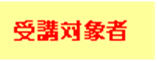 知的障害や精神障害により、行動上著しい困難を有する障害者等であって、常時介護を要する者について、当該障害者等の特性の理解や評価、支援計画シート等の作成および居宅内や外出時における危険を伴う行動を予防または回避するために必要な援護等に関する知識・技術を習得すると共に、行動援護従業者の資格取得ができます。              ※全日程（４日間受講必須）を修了された方に修了証明書を交付いたします。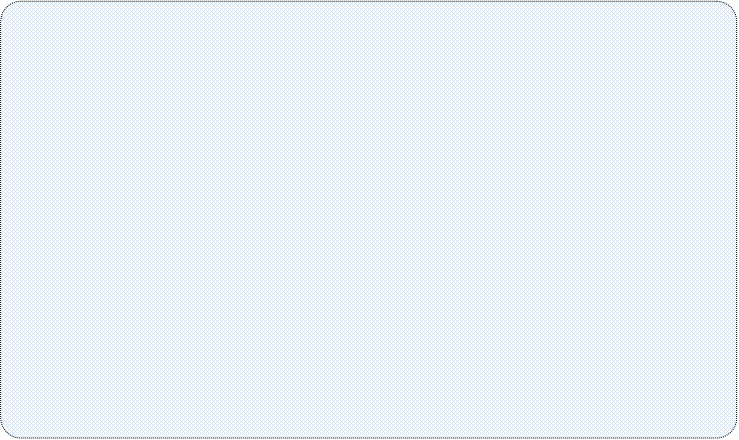 日　時　令和　４年　１月１４日（金）　9:30～16:00　　　　令和　４年　１月２１日（金）　9:30～16:00　　　　令和　４年　１月２８日（金）　9:30～16:30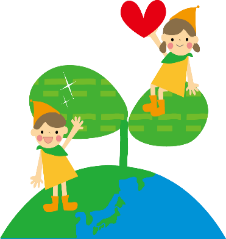 　　　　令和　4年　２月１０日（木）　9:15～18:00会　場　プラザホープ　和歌山市北出島1-5-47　　　　　　　　　　　受講料　22,000円＋テキスト代3,520円＝25,520円（税込み）　　　　使用テキスト　強度行動障害支援者養成研修[基礎研修・実践研修]2020年11月発行　㈱中央法規出版●定　員　30名（定員に満たない場合は、中止する場合もありますのでご了承ください。）裏面の申込書に必要事項をご記入のうえ、ＦＡＸにてお申込み下さい。　　　  なお、ＦＡＸ送信後着信確認のお電話をお願いいたします（9：30～17：00）　　　　　　　　　　〒640-8317　和歌山市北出島1-5-46　和歌山県労働センター3階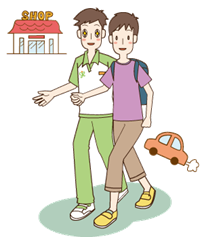 　　　　　　　　　　　　　　　　　　（公財）介護労働安定センター和歌山支部　　　　　　　　　　　　 　　　　　　ＴＥＬ　073-436-9160　　ＦＡＸ　073-436-9170受講申込書　行動援護従業者養成研修（公財）介護労働安定センター和歌山支部長　様標記講習を受講したいので申込みいたします。　　　　　　　　　　　　　　　　　　　　　　　　　　　　　　　　　　　　　　　　　　　　　　　　　　　　　　　　　　　　　　　　　　　　　　　　　　　　　　　　　　　　　　　　　　　　　　　　　　　　　※の欄は記入の必要ありません実施支部名介護労働安定センター和歌山支部介護労働安定センター和歌山支部受講NO.受講NO.※※受付印フリガナ※受付印氏　　名※受付印生年月日昭和　／　平成   　年　 　月　 　日（　　　才）昭和　／　平成   　年　 　月　 　日（　　　才）昭和　／　平成   　年　 　月　 　日（　　　才）昭和　／　平成   　年　 　月　 　日（　　　才）性別女　・　男住　　所〒〒〒〒〒〒TELＴＥＬ　　　　　　（　　　）　　　　　　　／　　ＦＡＸ　　　　　　（　　　）ＴＥＬ　　　　　　（　　　）　　　　　　　／　　ＦＡＸ　　　　　　（　　　）ＴＥＬ　　　　　　（　　　）　　　　　　　／　　ＦＡＸ　　　　　　（　　　）ＴＥＬ　　　　　　（　　　）　　　　　　　／　　ＦＡＸ　　　　　　（　　　）ＴＥＬ　　　　　　（　　　）　　　　　　　／　　ＦＡＸ　　　　　　（　　　）ＴＥＬ　　　　　　（　　　）　　　　　　　／　　ＦＡＸ　　　　　　（　　　）勤 務 先勤務先名勤 務 先所在地〒〒〒〒〒勤 務 先TEL/FAX　TEL　　　　（　　　）　　　　　　／　FAX　　　　　（　　　）　TEL　　　　（　　　）　　　　　　／　FAX　　　　　（　　　）　TEL　　　　（　　　）　　　　　　／　FAX　　　　　（　　　）　TEL　　　　（　　　）　　　　　　／　FAX　　　　　（　　　）　TEL　　　　（　　　）　　　　　　／　FAX　　　　　（　　　）資格取得等(該当するものに☑つけてください)①　福祉・医療分野の経験年数　　　経験年数（　　　　　）年①　福祉・医療分野の経験年数　　　経験年数（　　　　　）年①　福祉・医療分野の経験年数　　　経験年数（　　　　　）年①　福祉・医療分野の経験年数　　　経験年数（　　　　　）年①　福祉・医療分野の経験年数　　　経験年数（　　　　　）年①　福祉・医療分野の経験年数　　　経験年数（　　　　　）年資格取得等(該当するものに☑つけてください)②　介護・福祉・医療分野で取得している資格はありますか？□介護福祉士　　□実務者研修　　　□介護支援専門員　　□看護師・准看護師□初任者研修、訪問介護員　　　　　□同行援護従業者養成研修　　     □その他（　　　　　　　　　　　  ）②　介護・福祉・医療分野で取得している資格はありますか？□介護福祉士　　□実務者研修　　　□介護支援専門員　　□看護師・准看護師□初任者研修、訪問介護員　　　　　□同行援護従業者養成研修　　     □その他（　　　　　　　　　　　  ）②　介護・福祉・医療分野で取得している資格はありますか？□介護福祉士　　□実務者研修　　　□介護支援専門員　　□看護師・准看護師□初任者研修、訪問介護員　　　　　□同行援護従業者養成研修　　     □その他（　　　　　　　　　　　  ）②　介護・福祉・医療分野で取得している資格はありますか？□介護福祉士　　□実務者研修　　　□介護支援専門員　　□看護師・准看護師□初任者研修、訪問介護員　　　　　□同行援護従業者養成研修　　     □その他（　　　　　　　　　　　  ）②　介護・福祉・医療分野で取得している資格はありますか？□介護福祉士　　□実務者研修　　　□介護支援専門員　　□看護師・准看護師□初任者研修、訪問介護員　　　　　□同行援護従業者養成研修　　     □その他（　　　　　　　　　　　  ）②　介護・福祉・医療分野で取得している資格はありますか？□介護福祉士　　□実務者研修　　　□介護支援専門員　　□看護師・准看護師□初任者研修、訪問介護員　　　　　□同行援護従業者養成研修　　     □その他（　　　　　　　　　　　  ）テキスト強度行動障害支援者養成研修[基本研修・　　　実践研修]テキスト　行動障害のある人の「暮らし」を支える　2020年11月20日発行強度行動障害支援者養成研修[基本研修・　　　実践研修]テキスト　行動障害のある人の「暮らし」を支える　2020年11月20日発行強度行動障害支援者養成研修[基本研修・　　　実践研修]テキスト　行動障害のある人の「暮らし」を支える　2020年11月20日発行購入する（講習初日渡し）購入する（講習初日渡し）購入しないご連絡先どちらかに○をつけてください　　　　　　　　自宅　　　・　　　勤務先どちらかに○をつけてください　　　　　　　　自宅　　　・　　　勤務先どちらかに○をつけてください　　　　　　　　自宅　　　・　　　勤務先研修ご担当者名研修ご担当者名